Annex IMembers of the Constitutional Council (by appointment authority ) 1959-2004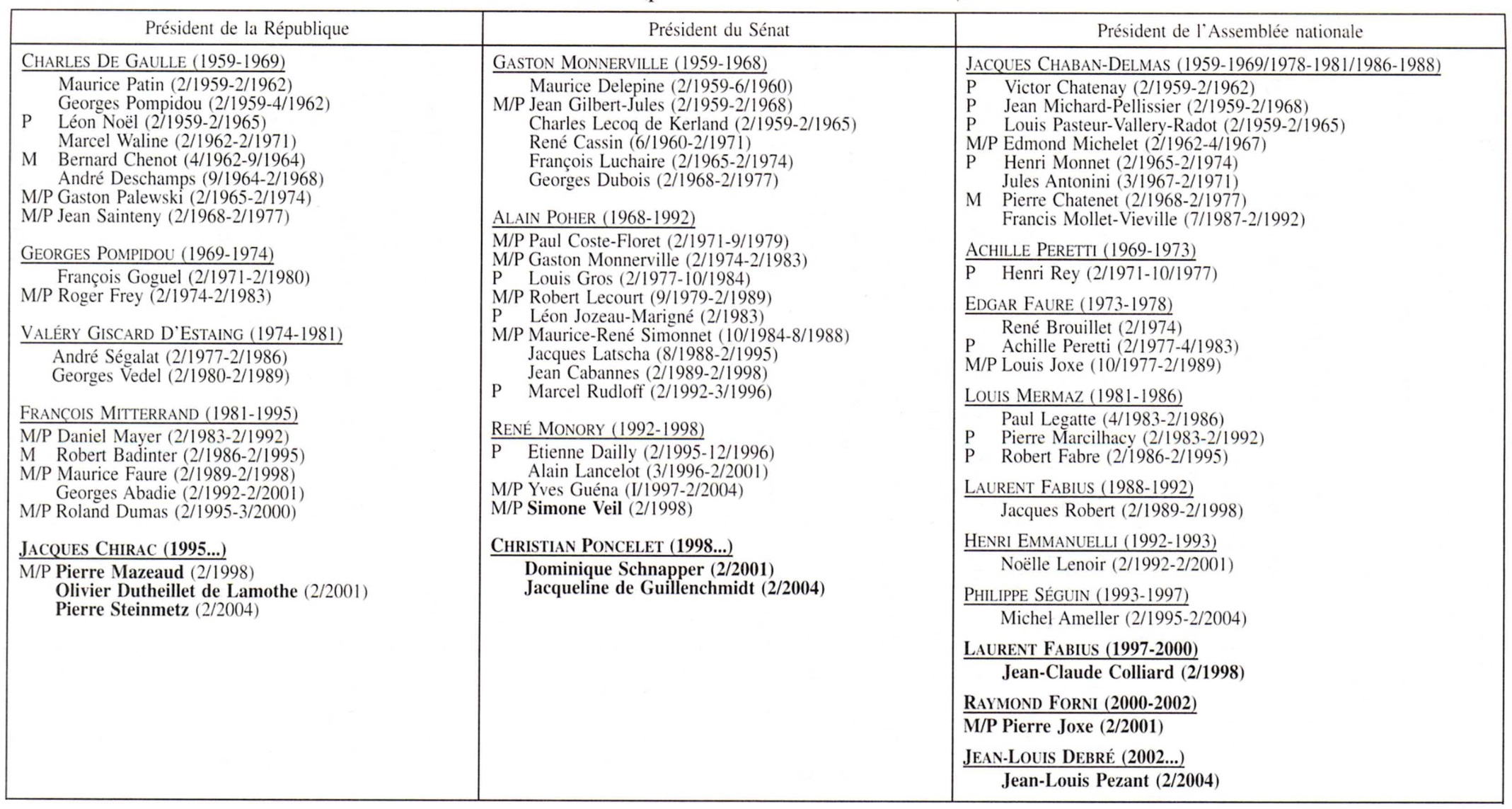 M=Minister. P=member of Parliament. Bold=present members